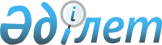 Солтүстік Қазақстан облысы Тайынша ауданы Большеизюм ауылдық округінің 2020 – 2022 жылдарға арналған бюджетін бекіту туралыСолтүстік Қазақстан облысы Тайынша ауданы мәслихатының 2020 жылғы 8 қаңтардағы № 319 шешімі. Солтүстік Қазақстан облысының Әділет департаментінде 2020 жылғы 10 қаңтарда № 5857 болып тіркелді.
      Ескерту. 01.01.2020 бастап қолданысқа енгізіледі - осы шешімінің 4-тармағымен.
      Қазақстан Республикасының 2008 жылғы 4 желтоқсандағы Бюджет кодексінің 9-1, 75-баптарына, Қазақстан Республикасының 2001 жылғы 23 қаңтардағы "Қазақстан Республикасындағы жергілікті мемлекеттік басқару және өзін-өзі басқару туралы" Заңының 6-бабына сәйкес Солтүстік Қазақстан облысы Тайынша ауданының мәслихаты ШЕШІМ ҚАБЫЛДАДЫ:
      1. Солтүстік Қазақстан облысы Тайынша ауданы Большеизюм ауылдық округінің 2020 - 2022 жылдарға арналған бюджеті тиісінше осы шешімге 1, 2 және 3-қосымшаларға сәйкес, оның ішінде 2020 жылға мынадай көлемдерде бекітілсін:
      1) кірістер - 16772 мың теңге:
      салықтық түсімдер - 4134 мың теңге;
      салықтық емес түсімдер - 0 мың теңге;
      негізгі капиталды сатудан түсетін түсімдер - 0 мың теңге;
      трансферттер түсімі - 12638 мың теңге;
      2) шығындар - 36345,2 мың теңге;
      3) таза бюджеттік кредиттеу - 0 мың теңге:
      бюджеттік кредиттер - 0 мың теңге;
      бюджеттік кредиттерді өтеу - 0 мың теңге;
      4) қаржы активтерімен операциялар бойынша сальдо - 0 мың теңге:
      қаржы активтерін сатып алу - 0 мың теңге;
      мемлекеттің қаржы активтерін сатудан түсетін түсімдер - 0 мың теңге;
      5) бюджет тапшылығы (профициті) - -19573,2 мың теңге;
      6) бюджет тапшылығын қаржыландыру (профицитін пайдалану) - 19573,2 мың теңге:
      қарыздар түсімі - 0 мың теңге;
      қарыздарды өтеу - 0 мың теңге;
      бюджет қаражатының пайдаланылатын қалдықтары - 0 мың теңге. 
      Ескерту. 1-тармақ жаңа редакцияда - Солтүстік Қазақстан облысы Тайынша ауданы мəслихатының 16.04.2020 № 350 (01.01.2020 бастап қолданысқа енгізіледі) шешімімен.


      2. Большеизюм ауылдық округі бюджетінің кірістері Қазақстан Республикасы Бюджет кодексінің 52-1-бабына сәйкес салықтық және салықтық емес түсімдер есебінен қалыптасатыны белгіленсін.
      3. Аудандық бюджеттен 2020 жылға арналған Большеизюм ауылдық округінің бюджетіне берілетін бюджеттік субвенция 12609 мың теңге сомасында белгіленсін. 
      3-1. 2020 жылға арналған Большеизюм ауылдық округінің бюджетінде елді мекендердің санитариясын қамтамасыз етуге Тайынша ауданының бюджетінен 29 мың теңге сомасында ағымдағы нысаналы трансферттер түсімдері есекерілсін.
      Ескерту. Шешім 3-1-тармақпен толықтырылды - Солтүстік Қазақстан облысы Тайынша ауданы мəслихатының 16.04.2020 № 350 (01.01.2020 бастап қолданысқа енгізіледі) шешімімен.


      4. Осы шешім 2020 жылғы 1 қаңтардан бастап қолданысқа енгізіледі. 
      4-1. 2020 жылға арналған Большеизюм ауылдық округінің бюджетінде Солтүстік Қазақстан облысы Тайынша аданы Большеизюм ауылдық округінің Большой Изюм ауылында кентішілік жолдарды ағымдағы жөндеуге 19573,2 мың теңге сомасында қарыздар түсімдері ескерілсін.
      Ескерту. Шешім 4-1-тармақпен толықтырылды - Солтүстік Қазақстан облысы Тайынша ауданы мəслихатының 16.04.2020 № 350 (01.01.2020 бастап қолданысқа енгізіледі) шешімімен.

 2020 жылға арналған Солтүстік Қазақстан облысы Тайынша ауданы Большеизюм ауылдық округінің бюджеті 
      Ескерту. 1-қосымша жаңа редакцияда - Солтүстік Қазақстан облысы Тайынша ауданы мəслихатының 16.04.2020 № 350 (01.01.2020 бастап қолданысқа енгізіледі) шешімімен. 2021 жылға арналған Солтүстік Қазақстан облысы Тайынша ауданы Большеизюм ауылдық округінің бюджеті 2022 жылға арналған Солтүстік Қазақстан облысы Тайынша ауданы Большеизюм ауылдық округінің бюджеті
					© 2012. Қазақстан Республикасы Әділет министрлігінің «Қазақстан Республикасының Заңнама және құқықтық ақпарат институты» ШЖҚ РМК
				
      Солтүстік Қазақстан облысы 
Тайынша ауданы мәслихаты 
сессиясының төрайымы 

М. Актаева

      Солтүстік Қазақстан облысы 
Тайынша ауданы 
мәслихатының хатшысы 

К. Шарипов
Солтүстік Қазақстан облысы Тайынша ауданы мәслихатының 2020 жылғы 08 қаңтардағы № 319 шешіміне 1-қосымша
Санаты
Санаты
Санаты
Атауы
Сомасы, мың теңге
Сыныбы
Сыныбы
Атауы
Сомасы, мың теңге
Кіші сыныбы
Атауы
Сомасы, мың теңге
1) Кірістер
16772
1
Салықтық түсімдер
4134
04
Меншiкке салынатын салықтар
4134
1
Мүлiкке салынатын салықтар
17
3
Жер салығы
250
4
Көлiк құралдарына салынатын салық
3867
4
Трансферттердің түсімдері
12638
02
Мемлекеттiк басқарудың жоғары тұрған органдарынан түсетiн трансферттер
12638
3
Аудандардың (облыстық маңызы бар қаланың) бюджетінен трансферттер
12638
Функционалдық топ
Функционалдық топ
Функционалдық топ
Атауы
Сомасы, мың теңге
Бюджеттік бағдарламалардың әкімшісі
Бюджеттік бағдарламалардың әкімшісі
Атауы
Сомасы, мың теңге
Бағдарлама
Атауы
Сомасы, мың теңге
2) Шығындар
36345,2
01
Жалпы сипаттағы мемлекеттік қызметтер
13107
124
Аудандық маңызы бар қала, ауыл, кент, ауылдық округ әкімінің аппараты
13107
001
Аудандық маңызы бар қала, ауыл, кент, ауылдық округ әкімінің қызметін қамтамасыз ету жөніндегі қызметтер
13107
07
Тұрғын үй-коммуналдық шаруашылық
1497
124
Аудандық маңызы бар қала, ауыл, кент, ауылдық округ әкімінің аппараты
1468
008
Елді мекендердегі көшелерді жарықтандыру
1468
009
Елді мекендердің санитариясын қамтамасыз ету
29
 12
Көлік және коммуникация
19573,2
124
Аудандық маңызы бар қала, ауыл, кент, ауылдық округ әкімінің аппараты
19573,2
013
Аудандық маңызы бар қалаларда, ауылдарда, кенттерде, ауылдық округтерде автомобиль жолдарының жұмыс істеуін қамтамасыз ету
19573,2
13
Басқалар
2168
124
Аудандық маңызы бар қала, ауыл, кент, ауылдық округ әкімінің аппараты
2168
040
Өңірлерді дамытудың 2025 жылға дейінгі мемлекеттік бағдарламасы шеңберінде өңірлерді экономикалық дамытуға жәрдемдесу бойынша шараларды іске асыруға ауылдық елді мекендерді жайластыруды шешуге арналған іс-шараларды іске асыру
2168
3) Таза бюджеттік кредиттеу
0
Бюджеттік кредиттер
0
Санаты
Санаты
Санаты
Атауы
Сомасы, мың теңге
Сыныбы
Сыныбы
Атауы
Сомасы, мың теңге
Кіші сыныбы
Атауы
Сомасы, мың теңге
5
Бюджеттік кредиттерді өтеу
0
Функционалдық топ
Функционалдық топ
Функционалдық топ
Атауы
Сомасы, мың теңге
Бюджеттік бағдарламалардың әкімшісі
Бюджеттік бағдарламалардың әкімшісі
Атауы
Сомасы, мың теңге
Бағдарлама
Атауы
Сомасы, мың теңге
4) Қаржы активтерімен операциялар бойынша сальдо
0
Санаты
Санаты
Санаты
Атауы
Сомасы, мың теңге
Сыныбы
Сыныбы
Атауы
Сомасы, мың теңге
Кіші сыныбы
Атауы
Сомасы, мың теңге
6
Мемлекеттің қаржы активтерін сатудан түсетін түсімдер
0
5) Бюджет тапшылығы (профициті)
-19573,2
6) Бюджет тапшылығын қаржыландыру (профицитін пайдалану)
19573,2
7
Қарыздар түсімдері
19573,2
01
Мемлекеттік ішкі қарыздар
19573,2
2
Қарыз алу келісім-шарттары
19573,2
Функционалдық топ
Функционалдық топ
Функционалдық топ
Атауы
Сомасы, мың теңге
Бюджеттік бағдарламалардың әкімшісі
Бюджеттік бағдарламалардың әкімшісі
Атауы
Сомасы, мың теңге
Бағдарлама
Атауы
Сомасы, мың теңге
14
Борышқа қызмет көрсету
0
16
Қарыздарды өтеу
0
Санаты
Санаты
Санаты
Атауы
Сомасы, мың теңге
Сыныбы
Сыныбы
Атауы
Сомасы, мың теңге
Кіші сыныбы
Атауы
Сомасы, мың теңге
8
Бюджет қаражатының пайдаланылатын қалдықтары
0
01
Бюджет қаражаты қалдықтары 
0
1
Бюджет қаражатының бос қалдықтары
0Солтүстік Қазақстан облысы Тайынша ауданы мәслихатының 2020 жылғы 08 қаңтардағы № 319 шешіміне 2-қосымша
Санаты 
Санаты 
Санаты 
Атауы
Сомасы, мың теңге
Сыныбы
Сыныбы
Атауы
Сомасы, мың теңге
Кіші сыныбы
Атауы
Сомасы, мың теңге
1) Кірістер
17052
1
Салықтық түсімдер
4340
04
Меншiкке салынатын салықтар
4340
1
Мүлiкке салынатын салықтар
18
3
Жер салығы
263
4
Көлiк құралдарына салынатын салық
4059
4
Трансферттердің түсімдері
12712
 02
Мемлекеттiк басқарудың жоғары тұрған органдарынан түсетiн трансферттер
12712
 3
Аудандардың (облыстық маңызы бар қаланың) бюджетінен трансферттер
12712
Функционалдық топ
Функционалдық топ
Функционалдық топ
Атауы
Сомасы, мың теңге
Бюджеттік бағдарламалардың әкімшісі
Бюджеттік бағдарламалардың әкімшісі
Атауы
Сомасы, мың теңге
Бағдарлама
Атауы
Сомасы, мың теңге
2) Шығындар
17052
01
Жалпы сипаттағы мемлекеттік қызметтер
13235
124
Аудандық маңызы бар қала, ауыл, кент, ауылдық округ әкімінің аппараты
13235
001
Аудандық маңызы бар қала, ауыл, кент, ауылдық округ әкімінің қызметін қамтамасыз ету жөніндегі қызметтер
13235
07
Тұрғын үй-коммуналдық шаруашылық
1541
124
Аудандық маңызы бар қала, ауыл, кент, ауылдық округ әкімінің аппараты
1541
008
Елді мекендердегі көшелерді жарықтандыру
1541
13
Басқалар
2276
124
Аудандық маңызы бар қала, ауыл, кент, ауылдық округ әкімінің аппараты
2276
040
Өңірлерді дамытудың 2025 жылға дейінгі мемлекеттік бағдарламасы шеңберінде өңірлерді экономикалық дамытуға жәрдемдесу бойынша шараларды іске асыруға ауылдық елді мекендерді жайластыруды шешуге арналған іс-шараларды іске асыру 
2276
3) Таза бюджеттік кредиттеу
0
Бюджеттік кредиттер
0
Санаты
Санаты
Санаты
Атауы
Сомасы, мың теңге
Сыныбы
Сыныбы
Атауы
Сомасы, мың теңге
Кіші сыныбы
Атауы
Сомасы, мың теңге
5
Бюджеттік кредиттерді өтеу
0
Функционалдық топ
Функционалдық топ
Функционалдық топ
Атауы
Сомасы, мың теңге
Бюджеттік бағдарламалардың әкімшісі
Бюджеттік бағдарламалардың әкімшісі
Атауы
Сомасы, мың теңге
Бағдарлама
Атауы
Сомасы, мың теңге
4) Қаржы активтерімен операциялар бойынша сальдо
0
Санаты 
Санаты 
Санаты 
Атауы
Сомасы, мың теңге
Сыныбы
Сыныбы
Атауы
Сомасы, мың теңге
Кіші сыныбы
Атауы
Сомасы, мың теңге
6
Мемлекеттің қаржы активтерін сатудан түсетін түсімдер
0
5) Бюджет тапшылығы (профициті)
0
6) Бюджет тапшылығын қаржыландыру (профицитін пайдалану)
0
7
Қарыздар түсімдері
0
Функционалдық топ
Функционалдық топ
Функционалдық топ
Атауы 
Сомасы, мың теңге
Бюджеттік бағдарламалардың әкімшісі
Бюджеттік бағдарламалардың әкімшісі
Атауы 
Сомасы, мың теңге
Бағдарлама
Атауы 
Сомасы, мың теңге
14
Борышқа қызмет көрсету
0
16
Қарыздарды өтеу
0
Санаты
Санаты
Санаты
Атауы
Сомасы, мың теңге
Сыныбы
Сыныбы
Атауы
Сомасы, мың теңге
Кіші сыныбы
Атауы
Сомасы, мың теңге
8
Бюджет қаражатының пайдаланылатын қалдықтары
0
01
Бюджет қаражаты қалдықтары
0
1
Бюджет қаражатының бос қалдықтары
0Солтүстік Қазақстан облысы Тайынша ауданы мәслихатының 2020 жылғы 08 қаңтардағы № 319 шешіміне 3-қосымша
Санаты 
Санаты 
Санаты 
Атауы
Сомасы, мың теңге
Сыныбы
Сыныбы
Атауы
Сомасы, мың теңге
Кіші сыныбы
Атауы
Сомасы, мың теңге
1) Кірістер
17383
1
Салықтық түсімдер
4514
04
Меншiкке салынатын салықтар
4514
1
Мүлiкке салынатын салықтар
19
3
Жер салығы
273
4
Көлiк құралдарына салынатын салық
4222
4
Трансферттердің түсімдері
12869
 02
Мемлекеттiк басқарудың жоғары тұрған органдарынан түсетiн трансферттер
12869
 3
Аудандардың (облыстық маңызы бар қаланың) бюджетінен трансферттер
12869
Функционалдық топ
Функционалдық топ
Функционалдық топ
Атауы
Сомасы, мың теңге
Бюджеттік бағдарламалардың әкімшісі
Бюджеттік бағдарламалардың әкімшісі
Атауы
Сомасы, мың теңге
Бағдарлама
Атауы
Сомасы, мың теңге
2) Шығындар
17383
01
Жалпы сипаттағы мемлекеттік қызметтер
13413
124
Аудандық маңызы бар қала, ауыл, кент, ауылдық округ әкімінің аппараты
13413
001
Аудандық маңызы бар қала, ауыл, кент, ауылдық округ әкімінің қызметін қамтамасыз ету жөніндегі қызметтер
13413
07
Тұрғын үй-коммуналдық шаруашылық
1603
124
Аудандық маңызы бар қала, ауыл, кент, ауылдық округ әкімінің аппараты
1603
008
Елді мекендердегі көшелерді жарықтандыру
1603
13
Басқалар
2367
124
Аудандық маңызы бар қала, ауыл, кент, ауылдық округ әкімінің аппараты
2367
040
Өңірлерді дамытудың 2025 жылға дейінгі мемлекеттік бағдарламасы шеңберінде өңірлерді экономикалық дамытуға жәрдемдесу бойынша шараларды іске асыруға ауылдық елді мекендерді жайластыруды шешуге арналған іс-шараларды іске асыру 
2367
3) Таза бюджеттік кредиттеу
0
Бюджеттік кредиттер
0
Санаты
Санаты
Санаты
Атауы
Сомасы, мың теңге
Сыныбы
Сыныбы
Атауы
Сомасы, мың теңге
Кіші сыныбы
Атауы
Сомасы, мың теңге
5
Бюджеттік кредиттерді өтеу
0
Функционалдық топ
Функционалдық топ
Функционалдық топ
Атауы
Сомасы, мың теңге
Бюджеттік бағдарламалардың әкімшісі
Бюджеттік бағдарламалардың әкімшісі
Атауы
Сомасы, мың теңге
Бағдарлама
Атауы
Сомасы, мың теңге
4) Қаржы активтерімен операциялар бойынша сальдо
0
Санаты 
Санаты 
Санаты 
Атауы
Сомасы, мың теңге
Сыныбы
Сыныбы
Атауы
Сомасы, мың теңге
Кіші сыныбы
Атауы
Сомасы, мың теңге
6
Мемлекеттің қаржы активтерін сатудан түсетін түсімдер
0
5) Бюджет тапшылығы (профициті)
0
6) Бюджет тапшылығын қаржыландыру (профицитін пайдалану)
0
7
Қарыздар түсімдері
0
Функционалдық топ
Функционалдық топ
Функционалдық топ
Атауы 
Сомасы, мың теңге
Бюджеттік бағдарламалардың әкімшісі
Бюджеттік бағдарламалардың әкімшісі
Атауы 
Сомасы, мың теңге
Бағдарлама
Атауы 
Сомасы, мың теңге
14
Борышқа қызмет көрсету
0
16
Қарыздарды өтеу
0
Санаты
Санаты
Санаты
Атауы
Сомасы, мың теңге
Сыныбы
Сыныбы
Атауы
Сомасы, мың теңге
Кіші сыныбы
Атауы
Сомасы, мың теңге
8
Бюджет қаражатының пайдаланылатын қалдықтары
0
01
Бюджет қаражаты қалдықтары
0
1
Бюджет қаражатының бос қалдықтары
0